Муниципальное бюджетное общеобразовательное учреждение «Основная общеобразовательная школа имени Героя Советского Союза И.И. Борзова села Середниково»Шатурского муниципального района Московской областиТЕХНОЛОГИЧЕСКАЯ КАРТА УРОКА МАТЕМАТИКИТема:«Доли. Образование и сравнение долей»3 классАвтор:Соколова Татьяна Васильевна,учитель начальных классовс. Середниково2015 г.
Доли. Образование и сравнение долей
Цель деятельности учителя: способствовать развитию умений находить заданную долю числа, сравнивать доли с опорой на рисунок, решать практические задачи на определение доли числа и числа по его доле, уравнения на основе взаимосвязей между компонентами и результатом арифметических действий.Тип урока: изучение новых знаний и способов действий.Планируемые образовательные результаты:Предметные (объем освоения и уровень владения компетенциями): научатся применять понятие «доли» в устных ответах, находить заданную долю числа, сравнивать доли с опорой на рисунок, решать практические задачи на определение доли числа и числа по его доле, уравнения 
на основе взаимосвязей между компонентами и результатом арифметических действий.Метапредметные (компоненты культурно-компетентностного опыта/приобретенная компетентность): овладеют умениями понимать учебную задачу урока, отвечать на вопросы, обобщать собственные представления, слушать собеседника и вести диалог, оценивать свои достижения 
на уроке, вступать в речевое общение, пользоваться учебником.Личностные: оценивают учебную деятельность, понимают оценку учителя.методы и формы обучения: словесный, наглядный, практический; фронтальная, индивидуальная.Образовательные ресурсы: Математика. 3–4 классы: поурочные планы по программе «Школа России». Волгоград: Учитель, 2012. 1 электрон. опт. диск (CD-ROM); универсальное мультимедийное пособие к учебнику М. И. Моро «Математика. 3 класс»; http://nsportal.ru/nachalnaya-shkola/matematika/otkrytyi-urok-po-temedoli-3-klass-2-chetvertОборудование: Интерактивная доска (экран), компьютер, проектор, фрукты (яблоко, апельсин), мультфильм «Апельсин» («Веселая карусель» № 8), круги из цветной бумаги, дидактическое пособие «Палитра. Таблица умножения на 3, 4, 5», дидактическое пособие «Планшет многократного использования. Счет в пределах 100».Основные  понятия  и  термины:  доли;  образование  и  сравнение долей.Сценарий урокаI. Организационный  момент.  Мотивация  к  учебной  деятельности.Придумано кем-то просто и мудроПри встрече здороваться: «Доброе утро!» Доброе утро солнцу и птицам!Доброе утро доверчивым лицам!И каждый становится добрым, доверчивым.Доброе утро длится до вечера.– Откройте тетради, запишите сегодняшнее число.На партах у учащихся полоски с квадратами различных цветов.– Отметьте галочкой тот цвет, который на данный момент соответствует вашему настроению.II. Устный счет. Повторение таблицы умножения. Работа с дидактическим пособием «Палитра». Выборочная проверка.III. Актуализация знаний.– Прочитайте числа, которые записаны на доске:16     28          78          65     34          15  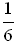 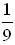 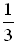 – Возникли ли у вас трудности при прочтении данных чисел? (Да, мы не можем прочитать некоторые числа.)– Почему вы не смогли прочитать данные числа? (Мы не знаем, как они читаются.)– Вы хотите узнать, что это за числа и как они читаются? (Да.)IV. Изучение нового материала.– Давайте узнаем, что нам поможет. Решите примеры.Примеры записаны на карточках. Учащиеся выходят, решают пример и переворачивают карточку. На обратной стороне написан ответ и буква.8 · 4 =		15 : 5 =		9 · 7 =		       46 + 54 =82 – 35 =	           39 + 28 =		42 : 6 =	       3 · 7 =– Каждому ответу соответствует буква:– Поставьте эти числа в порядке возрастания.– Какое слово составили из данных букв? (Апельсин.)Учитель показывает учащимся апельсин.– Что такое апельсин? (Это фрукт.)– Какие еще фрукты вы знаете? (Яблоко, мандарин.)– Не удивляйтесь, именно эти фрукты помогут нам познакомиться с новыми числами. Гимнастика для глаз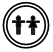 Учитель предлагает следить глазами по стрелкам на фигурах. Читает текст.V. Практическая деятельность.– Вы можете спросить: «А зачем нам что-то знать про эти числа?»– Тогда попробуйте ответить на вопрос.Учитель разламывает апельсин на четыре части и одну часть дает ученику.– Как вы думаете, какую часть апельсина я отдала?– Давайте попробуем в этом разобраться.– У  вас  на  партах  лежит  геометрическая  фигура.  Как  она  называется? (Круг.)– Сложите круг пополам.– Разверните. Сколько равных частей получили? (2.)– Итак, мы разделили круг пополам, то есть на две равные части. Как они называются? (Половинки.) – Теперь  я  возьму  яблоко,  разрежу  его  пополам.  Можно  сказать, что половина яблока – это одна вторая доля яблока. А записывают это так: .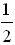 – Сколько частей взяли? (1.)– На сколько частей разделили? (2.)– Итак, мы яблоко разделили на две равные доли и получили долю яблока. Доля – это часть целого.– Теперь возьмите круг, который вы согнули пополам. Сложите еще пополам.– Разверните. Сколько теперь равных частей получили? (4.)– Я возьму и каждую долю яблока разрежу пополам.– Сколько равных частей получили? (4.)– А записывают это так: .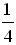 VI. Развитие умения записывать и называть доли.– Запишите,  какая это доля.Учитель показывает карточки, на которых круги, квадраты, прямоугольники разделены на равные части: 2, 3, 4, 5 и т. д. и одна часть закрашена.Взаимопроверка.– Поменяйтесь  тетрадями  и  проверьте  правильность  выполнения задания.Учитель показывает верную запись на обратной стороне карточек.– Посмотрите на  и .– Сравните: что больше? (Запись в тетради:  и .)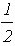 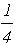 – Вывод: чем больше частей, тем доля меньше.VII. Первичное закрепление. Сравнение долей.Выполнить задание № 18 из универсального мультимедийного пособия к учебнику М. И. Моро «Математика. 3 класс». Задание № 48.Выполняют из № 1–3, 8.VIII. Работа с материалом учебника.– Откройте учебники на с. 93, № 3.1) 8 – 3 = 5 (кг) – масса коробки с бананами.2) 5 · 9 = 45 (кг) – масса 9 коробок с бананами.Ответ: 9 коробок с бананами весят 45 килограммов.– Как вы думаете, какова же тема нашего урока? (Доли.)IX. Просмотр  мультфильма  «Апельсин»  («Веселая  карусель» № 8).– На сколько частей разделили апельсин герои мультфильма? (На пять.)– Скажите, какую часть апельсина я отдала? 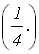 – Давайте посмотрим на те числа, которые я просила вас прочитать в начале урока. Теперь вы сможете это сделать? (Да.)Учащиеся читают числа на доске: 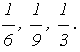 X. Самостоятельная работа.1. Работа с дидактическим пособием «Планшет многократного использования. Счет в пределах 100».Учащиеся самостоятельно проверяют правильность выполнения задания. (На обратной стороне карточек даны верные ответы.)2. Работа в тетради на печатной основе: № 178–179, с. 66.XI. Итоги урока. Рефлексия деятельности.– Какая была тема урока? (Доли.)– Что такое доля? (Часть целого.)– Мы учились делить на доли и записывать доли. А еще мы учились сравнивать доли. Какой вывод сделали? (Чем больше частей, тем доля меньше.)Учитель раздает учащимся полоски бумаги с квадратами различных цветов (обратная сторона).– Отметьте галочкой тот цвет, который на данный момент соответствует вашему настроению.XII. Домашнее задание: учебник, с. 93, № 7, рабочая тетрадь, с. 67, № 181, 183.721347326763100пеаьлиснРисуй глазами треугольник, Теперь его переверни вершиной вниз. И вновь глазами ты по периметру веди.Рисуй восьмерку вертикально, Ты головою не крути,А лишь глазами осторожно Ты вдоль по линиям водиИ на бочок ее клади. Теперь следи горизонтальноИ в центре ты остановись, Зажмурься крепко, не ленись.Глаза открываем мы, наконец. Зарядка окончилась, ты молодец!